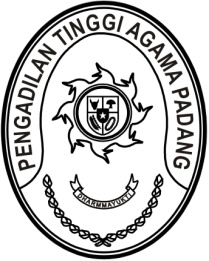 MAHKAMAH AGUNG REPUBLIK INDONESIADIREKTORAT JENDERAL BADAN PERADILAN AGAMAPENGADILAN TINGGI AGAMA PADANGJalan By Pass KM 24, Batipuh Panjang, Koto TangahKota Padang, Sumatera Barat 25171 www.pta-padang.go.id, admin@pta-padang.go.idSURAT TUGASNomor: 0000/KPTA.W3-A/DL1.10/II/2024Menimbang 	: 	bahwa guna mendukung kelancaran pelaksanaan tugas pada Pengadilan Agama Pulu Punjung, perlu dilakukan pembinaan dan pemantauan layanan peradilan bidang pemanfaatan teknologi pada bagian kepaniteraan Pengadilan Agama Pulau Punjung;Dasar	:  Daftar Isian Pelaksanaan Anggaran Pengadilan Tinggi Agama Padang Nomor SP DIPA-005.01.2.401901/2024 tanggal 24 November 2023;MENUGASKANKepada         	: 	1.	Drs. Syafruddin, 196210141994031001, Pembina Utama Madya IV/d, Panitera;		2.	Yasirli Amri, S.Kom., 199412282019031008, Penata Muda Tingkat I (III/b), Pranata Komputer Ahli Pertama;		3.	Aye Hadiya, PPNPN;Untuk	: 	Melaksanakan Pembinaan di Pengadilan Agama Pulau Punjung pada tanggal 25 s.d 27 Februari 2024 di Pulau Punjung;		Segala biaya yang timbul dalam kegiatan ini dibebankan kepada DIPA Pengadilan Tinggi Agama Padang Tahun 2024		Surat tugas ini dibuat untuk dipergunakan sebagaimana mestinya.    Padang,23 Februari 2024	KetuaAbd Hamid PulunganTembusan:Ketua Pengadilan Agama Pulau Punjung.